 Employment Application                                                          Applicant InformationEducationReferencesPlease list three professional references.Previous EmploymentDisclaimer and SignatureI certify that my answers are true and complete to the best of my knowledge. If this application leads to employment, I understand that false or misleading information in my application or interview may result in my release.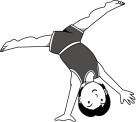 Discovery GymnasticsFull Name:Date:LastFirstFirstFirstM.I.Address:Street AddressStreet AddressStreet AddressStreet AddressStreet AddressStreet AddressStreet AddressApartment/Unit #CityCityCityCityStateStateStateZIP CodePhone:EmailDate Available:___________Position Applied for:Are you a citizen of the ?YESNOIf no, are you authorized to work in the U.S.?YESNOHave you ever worked for a gymnastics facility?YESNOIf yes, when?Have you ever been convicted of a felony?YESNOIf yes, explain:High School:High School:Address:From:To:Did you graduate?Did you graduate?YESNODiploma::College:Address:From:To:Did you graduate?YESNODegree:Other:Address:From:To:Did you graduate?YESNODegree:Full Name:Relationship:Company:Phone:Address:Full Name:Relationship:Company:Phone:Address:Address:Full Name:Relationship:Company:Phone:Address:Company:Phone:Address:Supervisor:Job Title:Starting Salary:$Ending Salary:$Responsibilities:From:To:Reason for Leaving:May we contact your previous supervisor for a reference?May we contact your previous supervisor for a reference?May we contact your previous supervisor for a reference?May we contact your previous supervisor for a reference?May we contact your previous supervisor for a reference?May we contact your previous supervisor for a reference?May we contact your previous supervisor for a reference?May we contact your previous supervisor for a reference?YESYESNOCompany:Phone:Address:Supervisor:Job Title:Starting Salary:Starting Salary:Starting Salary:$$Ending Salary:Ending Salary:$Responsibilities:Responsibilities:Responsibilities:From:From:To:Reason for Leaving:Reason for Leaving:Reason for Leaving:Reason for Leaving:May we contact your previous supervisor for a reference?May we contact your previous supervisor for a reference?May we contact your previous supervisor for a reference?May we contact your previous supervisor for a reference?May we contact your previous supervisor for a reference?May we contact your previous supervisor for a reference?May we contact your previous supervisor for a reference?May we contact your previous supervisor for a reference?YESYESNOCompany:Phone:Address:Supervisor:Job Title:Starting Salary:Starting Salary:Starting Salary:$$Ending Salary:Ending Salary:$Responsibilities:Responsibilities:Responsibilities:From:From:To:Reason for Leaving:Reason for Leaving:Reason for Leaving:Reason for Leaving:May we contact your previous supervisor for a reference?YESNOSignature:Date: